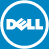 Dell Employee Purchase Program1)  Click this link  http://www.dell.com/learn/us/en/6099/campaigns/segmentor-usmpp?c=us&l=en&s=eep&cs=_eep&redirect=1&scrlybrkr=0bad2e63You may be asked for LSR7 Member ID Number: US1203916912)  Then click Dell Chromebook or whatever product you are looking for.  This let's you configure your system just the way you want it.  You will not see your discount until you put your items in the cart and start through the checkout process.